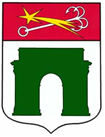 М у н и ц и п а л ь н о е    о б р а з о в а н и есубъекта    Российской   Федерации   Санкт-ПетербургН А Р В С К И Й    О К Р У ГМ у н и ц и п а л ь н ы й  с о в е т(шестой созыв)Оборонная ул., д. 18, Санкт-Петербург, 198095, тел. (812) 786-77-66e-mail: narvokrug@yandex.ru; www.narvski-okrug.spb.ПРОЕКТР Е Ш Е Н И Е№ ________________.2023Об утверждении бюджета внутригородского муниципального образования города федерального значения Санкт-Петербурга муниципальный округ Нарвский округ на 2024 год и плановый период 2025 и 2026 годовЗаслушав доклад Главы Местной администрации Е.Б. Мацко о  бюджете внутригородского муниципального образования города федерального значения Санкт-Петербурга муниципальный округ Нарвский округ на 2024 год и плановый период 2025 и 2026 годов, обсудив его концепцию и прогноз социально-экономического развития Муниципального образования, основные направления бюджетной и налоговой политики на очередной финансовый год, основные принципы и расчеты местного бюджета на 2024 год и плановый период 2025 и 2026 годов, а также основные характеристики местного бюджета, на основании Закона Санкт-Петербурга «О бюджете Санкт-Петербурга на 2024 год и плановый период 2025 и 2026 годов», Положения «О бюджетном процессе в муниципальном образовании Нарвский округ», в соответствии со статьей 48 Устава внутригородского муниципального образования Санкт-Петербурга муниципальный округ Нарвский округ, Муниципальный совет внутригородского муниципального образования города федерального значения Санкт-Петербурга муниципальный округ Нарвский округР Е Ш И Л:Утвердить общий объем доходов бюджета внутригородского муниципального образования города федерального значения Санкт-Петербурга муниципальный округ Нарвский округ:- на 2024 год – 101 011,6 тыс. рублей;- на 2025 год – 103 387,7 тыс. рублей;- на 2026 год – 105 692,6 тыс. рублей.Утвердить общий объем расходов внутригородского муниципального образования города федерального значения Санкт-Петербурга муниципальный округ Нарвский округ:- на 2024 год - 101 011,6 тыс. рублей;- на 2025 год - 103 387,7 тыс. рублей, в том числе условно утвержденные расходы в сумме 2 313,3 тыс. рублей;- на 2026 год - 105 692,6  тыс. рублей, в том числе условно утвержденные расходы в сумме 4 686,3 тыс. рублей.Утвердить размер дефицита/профицита (-/+) бюджета внутригородского муниципального образования города федерального значения Санкт-Петербурга муниципальный округ Нарвский округ:- на 2024 год – 0,0 тыс. рублей;- на 2025 год – 0,0 тыс. рублей;- на 2026 год – 0,0 тыс. рублей.Учесть в местном бюджете на 2024 год и плановый период 2025 и 2026 годов поступление доходов по источникам, определенным в Законе Санкт-Петербурга «О бюджете Санкт-Петербурга на 2024 год и плановый период 2025 и 2026 годов», согласно приложению 1.Утвердить ведомственную структуру расходов бюджета внутригородского муниципального образования города федерального значения Санкт-Петербурга муниципальный округ Нарвский округ на 2024 год и плановый период 2025 и 2026 годов согласно приложению 2.Утвердить распределение бюджетных ассигнований бюджета внутригородского муниципального образования города федерального значения Санкт-Петербурга муниципальный округ Нарвский округ на 2024 год и плановый период 2025 и 2026 годов согласно приложению 3. Утвердить распределение бюджетных ассигнований по разделам и подразделам классификации расходов бюджета внутригородского муниципального образования города федерального значения Санкт-Петербурга муниципальный округ Нарвский округ на 2024 год и плановый период 2025 и 2026 годов согласно приложению 4.Утвердить источники внутреннего финансирования дефицита бюджета внутригородского муниципального образования города федерального значения Санкт-Петербурга муниципальный округ Нарвский округ, изменение остатков средств на счетах по учету средств бюджета в сумме согласно приложению 5.Местная администрация внутригородского муниципального образования города федерального значения Санкт-Петербурга муниципальный округ Нарвский округ является главным распорядителем средств резервного фонда Местной администрации внутригородского муниципального образования города федерального значения Санкт-Петербурга муниципальный округ Нарвский округ в пределах бюджетных ассигнований, определенных на 2024 год и плановый период 2025 и 2026 годов в приложении 2 к настоящему Решению.Установить общий объем бюджетных ассигнований, направляемых на исполнение публичных нормативных обязательств:- на 2024 год – 6 055,1 тыс. рублей;- на 2025 год – 6 306,9 тыс. рублей;- на 2026 год – 6 558,7 тыс. рублей.Установить объем межбюджетных трансфертов, получаемых из других бюджетов и предоставляемых другим бюджетам бюджетной системы Российской Федерации:- на 2024 год – 76 890,2 тыс. рублей;- на 2025 год – 79 186,9 тыс. рублей; - на 2026 год – 79 388,9 тыс. рублей.Установить верхний предел муниципального внутреннего долга (в том числе по муниципальным гарантиям):- на 2024 год – 0 тыс. рублей;- на 2025 год – 0 тыс. рублей; - на 2026 год – 0 тыс. рублей.Установить верхний предел муниципального внешнего долга (в том числе по муниципальным гарантиям):- на 1 января 2025 года – 0 тыс. рублей;- на 1 января 2026 года – 0 тыс. рублей; - на 1 января 2027 года – 0 тыс. рублей.Опубликовать настоящее Решение в газете «Вестник муниципального образования Нарвский округ».Контроль за исполнением настоящего решения возложить на Главу муниципального образования - исполняющего полномочия председателя Муниципального совета Каптуровича А.Г.Решение вступает в силу со дня официального опубликования.Глава муниципального образования-исполняющий полномочия председателяМуниципального совета          	                                          А.Г. КаптуровичПриложение 1к решению Муниципального совета внутригородского муниципального образования города федерального значения Санкт-Петербурга муниципальный округ Нарвский округ от ________. 2023 №_____Приложение 2к решению Муниципального совета внутригородского муниципального образования города федерального значения Санкт-Петербурга муниципальный округ Нарвский округ от ________. 2023 №_____Приложение 3к решению Муниципального совета внутригородского муниципального образования города федерального значения Санкт-Петербурга муниципальный округ Нарвский округ от ________. 2023 №_____Приложение 4к решению Муниципального совета внутригородского муниципального образования города федерального значения Санкт-Петербурга муниципальный округ Нарвский округ от ________. 2023 №_____Приложение 5к решению Муниципального совета внутригородского муниципального образования города федерального значения Санкт-Петербурга муниципальный округ Нарвский округ от ________. 2023 №_____ДОХОДЫ МУНИЦИПАЛЬНОГО ОБРАЗОВАНИЯ ГОРОДА ФЕДЕРАЛЬНОГО ЗНАЧЕНИЯ САНКТ-ПЕТЕРБУРГА МУНИЦИПАЛЬНЫЙ ОКРУГ НАРВСКИЙ ОКРУГ НА 2024  ГОД И НА ПЛАНОВЫЙ ПЕРИОД 2025 и 2026 ГОДОВДОХОДЫ МУНИЦИПАЛЬНОГО ОБРАЗОВАНИЯ ГОРОДА ФЕДЕРАЛЬНОГО ЗНАЧЕНИЯ САНКТ-ПЕТЕРБУРГА МУНИЦИПАЛЬНЫЙ ОКРУГ НАРВСКИЙ ОКРУГ НА 2024  ГОД И НА ПЛАНОВЫЙ ПЕРИОД 2025 и 2026 ГОДОВДОХОДЫ МУНИЦИПАЛЬНОГО ОБРАЗОВАНИЯ ГОРОДА ФЕДЕРАЛЬНОГО ЗНАЧЕНИЯ САНКТ-ПЕТЕРБУРГА МУНИЦИПАЛЬНЫЙ ОКРУГ НАРВСКИЙ ОКРУГ НА 2024  ГОД И НА ПЛАНОВЫЙ ПЕРИОД 2025 и 2026 ГОДОВДОХОДЫ МУНИЦИПАЛЬНОГО ОБРАЗОВАНИЯ ГОРОДА ФЕДЕРАЛЬНОГО ЗНАЧЕНИЯ САНКТ-ПЕТЕРБУРГА МУНИЦИПАЛЬНЫЙ ОКРУГ НАРВСКИЙ ОКРУГ НА 2024  ГОД И НА ПЛАНОВЫЙ ПЕРИОД 2025 и 2026 ГОДОВДОХОДЫ МУНИЦИПАЛЬНОГО ОБРАЗОВАНИЯ ГОРОДА ФЕДЕРАЛЬНОГО ЗНАЧЕНИЯ САНКТ-ПЕТЕРБУРГА МУНИЦИПАЛЬНЫЙ ОКРУГ НАРВСКИЙ ОКРУГ НА 2024  ГОД И НА ПЛАНОВЫЙ ПЕРИОД 2025 и 2026 ГОДОВДОХОДЫ МУНИЦИПАЛЬНОГО ОБРАЗОВАНИЯ ГОРОДА ФЕДЕРАЛЬНОГО ЗНАЧЕНИЯ САНКТ-ПЕТЕРБУРГА МУНИЦИПАЛЬНЫЙ ОКРУГ НАРВСКИЙ ОКРУГ НА 2024  ГОД И НА ПЛАНОВЫЙ ПЕРИОД 2025 и 2026 ГОДОВ(тыс.руб.)Код классификацииКод классификацииНаименование источника доходов2024 годПлановый периодПлановый периодКод классификацииКод классификацииНаименование источника доходов2024 год2025 год2026 год0001 00 00000 00 0000 000НАЛОГОВЫЕ И НЕНАЛОГОВЫЕ ДОХОДЫ24 121,424 200,826 303,70001 01 00000 00 0000 000НАЛОГИ НА ПРИБЫЛЬ, ДОХОДЫ21 383,323 967,826 017,70001 01 02000 01 0000 110Налог на доходы физических лиц21 383,323 967,826 017,70001 01 02010 01 0000 110Налог на доходы физических лиц с доходов, источником которых является налоговый агент, за исключением доходов, в отношении которых исчисление и уплата налога осуществляются в соответствии со статьями 227, 227.1 и 228 Налогового кодекса Российской Федерации, а также доходов от долевого участия в организации, полученных в виде дивидендов21 383,323 967,826 017,70001 13 00000 00 0000 000ДОХОДЫ ОТ ОКАЗАНИЯ ПЛАТНЫХ УСЛУГ И КОМПЕНСАЦИИ ЗАТРАТ ГОСУДАРСТВА2 708,1200,0250,00001 13 02000 00 0000 130Доходы от компенсации затрат государства2 708,1200,0250,00001 13 02990 00 0000 130Прочие доходы от компенсации затрат государства2 708,1200,0250,00001 13 02993 03 0000 130Прочие доходы от компенсации затрат бюджетов внутригородских муниципальных образований городов федерального значения2 708,1200,0250,08671 13 02993 03 0100 130Средства, составляющие восстановительную стоимость зеленых насаждений общего пользования местного значения и подлежащие зачислению в бюджеты внутригородских муниципальных образований Санкт-Петербурга в соответствии с законодательством Санкт-Петербурга2 708,1200,0250,00001 16 00000 00 0000 000ШТРАФЫ, САНКЦИИ, ВОЗМЕЩЕНИЕ УЩЕРБА30,033,036,00001 16 02000 02 0000 140Административные штрафы, установленные законами субъектов Российской Федерации об административных правонарушениях20,022,024,00001 16 02010 02 0000 140Административные штрафы, установленные законами субъектов Российской Федерации об административных правонарушениях, за нарушение законов и иных нормативных правовых актов субъектов Российской Федерации20,022,024,08501 16 02010 02 0600 140Административные штрафы, установленные статьями 32 и 32-1 Закона Санкт-Петербурга от 12.05.2010 № 273-70 «Об административных правонарушениях в Санкт-Петербурге» за административные правонарушения, протоколы по которым составлены уполномоченными должностными лицами органов местного самоуправления с 01.01.202410,011,012,08501 16 02010 02 0700 140Административные штрафы, установленные статьей 8-1, пунктом 2-1 статьи 8-2, статьями 14, 16, 18, 20, 22, 24, 26, 28, 29-1, 30, 31, 31-1, 33, 37, 37-1, 44, 47 и 47-1  Закона Санкт-Петербурга от 12.05.2010 № 273-70 «Об административных правонарушениях в Санкт-Петербурге» за административные правонарушения, протоколы по которым составлены уполномоченными должностными лицами органов местного самоуправления с 01.01.202410,011,012,00001 16 10000 00 0000 140Платежи в целях возмещения причиненного ущерба (убытков)10,011,012,0000 1 16 10120 00 0000 140Доходы от денежных взысканий (штрафов), поступающие в счет погашения задолженности, образовавшейся до 1 января 2020 года, подлежащие зачислению в бюджеты бюджетной системы Российской Федерации по нормативам, действовавшим в 2019 году10,011,012,00001 16 10123 01 0000 140Доходы от денежных взысканий (штрафов), поступающие в счет погашения задолженности, образовавшейся до 1 января 2020 года, подлежащие зачислению в бюджет муниципального образования по нормативам, действовавшим в 2019 году10,011,012,08501 16 10123 01 0031 140Доходы от денежных взысканий (штрафов), поступающие в счет погашения задолженности, образовавшейся до 1 января 2020 года, подлежащие зачислению в бюджет муниципального образования по нормативам, действовавшим в 2019 году (доходы бюджетов внутригородских муниципальных образований городов федерального значения за исключением доходов, направляемых на формирование муниципального дорожного фонда, а также иных платежей в случае принятия решения финансовым органом муниципального образования о раздельном учете задолженности)10,011,012,00002 00 00000 00 0000 000БЕЗВОЗМЕЗДНЫЕ ПОСТУПЛЕНИЯ76 890,279 186,979 388,90002 02 00000 00 0000 000БЕЗВОЗМЕЗДНЫЕ ПОСТУПЛЕНИЯ ОТ ДРУГИХ БЮДЖЕТОВ БЮДЖЕТНОЙ СИСТЕМЫ РОССИЙСКОЙ ФЕДЕРАЦИИ76 890,279 186,979 388,90002 02 10000 00 0000 150Дотации бюджетам бюджетной системы Российской Федерации65 271,367 084,666 803,50002 02 15001 00 0000 150Дотации на выравнивание бюджетной обеспеченности65 271,367 084,666 803,59292 02 15001 03 0000 150Дотации бюджетам внутригородских муниципальных образований городов федерального значения на выравнивание бюджетной обеспеченности из бюджета субъекта Российской Федерации65 271,367 084,666 803,50002 02 30000 00 0000 150Субвенции бюджетам бюджетной системы Российской Федерации11 618,912 102,312 585,40002 02 30024 00 0000 150Субвенции местным бюджетам на выполнение передаваемых полномочий субъектов Российской Федерации3 905,84 068,34 230,89292 02 30024 03 0000 150Субвенции бюджетам внутригородских муниципальных образований городов федерального значения на выполнение передаваемых полномочий субъектов Российской Федерации3 905,84 068,34 230,89292 02 30024 03 0100 150Субвенции бюджетам внутригородских муниципальных образований Санкт-Петербурга на выполнение отдельных государственных полномочий Санкт-Петербурга по организации и осуществлению деятельности по опеке и попечительству3 896,64 058,74 220,89292 02 30024 03 0200 150Субвенции бюджетам внутригородских муниципальных образований Санкт-Петербурга на выполнение отдельного государственного полномочия Санкт-Петербурга по определению должностных лиц, уполномоченных составлять протоколы об административных правонарушениях, и составлению протоколов об административных правонарушениях9,29,610,00002 02 30027 00 0000 150Субвенции бюджетам на содержание ребенка, находящегося под опекой, попечительством, а также вознаграждение, причитающееся опекуну (попечителю), приемному родителю7 713,18 034,08 354,69292 02 30027 03 0000 150Субвенции бюджетам внутригородских муниципальных образований городов федерального значения на содержание ребенка, находящегося под опекой, попечительством, а также вознаграждение, причитающееся опекуну (попечителю), приемному родителю7 713,18 034,08 354,69292 02 30027 03 0100 150Субвенции бюджетам внутригородских муниципальных образований  Санкт-Петербурга на содержание ребенка в семье опекуна и приемной семье5 298,45 518,75 739,09292 02 30027 03 0200 150Субвенции бюджетам внутригородских муниципальных образований  Санкт-Петербурга на  вознаграждение, причитающееся приемному родителю2 414,72 515,32 615,6Итого101 011,6103 387,7105 692,6ВЕДОМСТВЕННАЯ СТРУКТУРАВЕДОМСТВЕННАЯ СТРУКТУРАВЕДОМСТВЕННАЯ СТРУКТУРАВЕДОМСТВЕННАЯ СТРУКТУРАВЕДОМСТВЕННАЯ СТРУКТУРАВЕДОМСТВЕННАЯ СТРУКТУРАВЕДОМСТВЕННАЯ СТРУКТУРАВЕДОМСТВЕННАЯ СТРУКТУРАВЕДОМСТВЕННАЯ СТРУКТУРА РАСХОДОВ БЮДЖЕТА МУНИЦИПАЛЬНОГО ОБРАЗОВАНИЯ ГОРОДА ФЕДЕРАЛЬНОГО ЗНАЧЕНИЯ САНКТ-ПЕТЕРБУРГА МУНИЦИПАЛЬНЫЙ ОКРУГ НАРВСКИЙ ОКРУГ НА 2024 ГОД И НА ПЛАНОВЫЙ ПЕРИОД 2025 и 2026 ГОДОВ РАСХОДОВ БЮДЖЕТА МУНИЦИПАЛЬНОГО ОБРАЗОВАНИЯ ГОРОДА ФЕДЕРАЛЬНОГО ЗНАЧЕНИЯ САНКТ-ПЕТЕРБУРГА МУНИЦИПАЛЬНЫЙ ОКРУГ НАРВСКИЙ ОКРУГ НА 2024 ГОД И НА ПЛАНОВЫЙ ПЕРИОД 2025 и 2026 ГОДОВ РАСХОДОВ БЮДЖЕТА МУНИЦИПАЛЬНОГО ОБРАЗОВАНИЯ ГОРОДА ФЕДЕРАЛЬНОГО ЗНАЧЕНИЯ САНКТ-ПЕТЕРБУРГА МУНИЦИПАЛЬНЫЙ ОКРУГ НАРВСКИЙ ОКРУГ НА 2024 ГОД И НА ПЛАНОВЫЙ ПЕРИОД 2025 и 2026 ГОДОВ РАСХОДОВ БЮДЖЕТА МУНИЦИПАЛЬНОГО ОБРАЗОВАНИЯ ГОРОДА ФЕДЕРАЛЬНОГО ЗНАЧЕНИЯ САНКТ-ПЕТЕРБУРГА МУНИЦИПАЛЬНЫЙ ОКРУГ НАРВСКИЙ ОКРУГ НА 2024 ГОД И НА ПЛАНОВЫЙ ПЕРИОД 2025 и 2026 ГОДОВ РАСХОДОВ БЮДЖЕТА МУНИЦИПАЛЬНОГО ОБРАЗОВАНИЯ ГОРОДА ФЕДЕРАЛЬНОГО ЗНАЧЕНИЯ САНКТ-ПЕТЕРБУРГА МУНИЦИПАЛЬНЫЙ ОКРУГ НАРВСКИЙ ОКРУГ НА 2024 ГОД И НА ПЛАНОВЫЙ ПЕРИОД 2025 и 2026 ГОДОВ РАСХОДОВ БЮДЖЕТА МУНИЦИПАЛЬНОГО ОБРАЗОВАНИЯ ГОРОДА ФЕДЕРАЛЬНОГО ЗНАЧЕНИЯ САНКТ-ПЕТЕРБУРГА МУНИЦИПАЛЬНЫЙ ОКРУГ НАРВСКИЙ ОКРУГ НА 2024 ГОД И НА ПЛАНОВЫЙ ПЕРИОД 2025 и 2026 ГОДОВ РАСХОДОВ БЮДЖЕТА МУНИЦИПАЛЬНОГО ОБРАЗОВАНИЯ ГОРОДА ФЕДЕРАЛЬНОГО ЗНАЧЕНИЯ САНКТ-ПЕТЕРБУРГА МУНИЦИПАЛЬНЫЙ ОКРУГ НАРВСКИЙ ОКРУГ НА 2024 ГОД И НА ПЛАНОВЫЙ ПЕРИОД 2025 и 2026 ГОДОВ РАСХОДОВ БЮДЖЕТА МУНИЦИПАЛЬНОГО ОБРАЗОВАНИЯ ГОРОДА ФЕДЕРАЛЬНОГО ЗНАЧЕНИЯ САНКТ-ПЕТЕРБУРГА МУНИЦИПАЛЬНЫЙ ОКРУГ НАРВСКИЙ ОКРУГ НА 2024 ГОД И НА ПЛАНОВЫЙ ПЕРИОД 2025 и 2026 ГОДОВ РАСХОДОВ БЮДЖЕТА МУНИЦИПАЛЬНОГО ОБРАЗОВАНИЯ ГОРОДА ФЕДЕРАЛЬНОГО ЗНАЧЕНИЯ САНКТ-ПЕТЕРБУРГА МУНИЦИПАЛЬНЫЙ ОКРУГ НАРВСКИЙ ОКРУГ НА 2024 ГОД И НА ПЛАНОВЫЙ ПЕРИОД 2025 и 2026 ГОДОВ(тыс. руб.)№ п/пНаименованиеГРБСКод раздела, подразделаКод целевой статьиКод вида расходов2024 годПлановый периодПлановый период№ п/пНаименованиеГРБСКод раздела, подразделаКод целевой статьиКод вида расходов2024 год2025 год2026 годМестная администрация внутригородского муниципального образования города федерального значения Санкт-Петербурга муниципальный округ Нарвский округ929 95 458,095 788,595 514,81.1.Общегосударственные вопросы929010024 631,125 134,726 137,91.1.1.Функционирование Правительства Российской Федерации, высших исполнительных органов государственной власти субъектов Российской Федерации, местных администраций929010424 171,924 656,225 640,31.1.1.1.Содержание главы местной администрации929010499 0 00 000311 910,41 989,92 069,3Расходы на выплаты персоналу в целях обеспечения выполнения функций государственными (муниципальными) органами, казенными учреждениями, органами управления государственными внебюджетными фондами929010499 0 00 000311001 910,41 989,92 069,31.1.1.2.Содержание и обеспечение деятельности местной администрации по решению вопросов местного значения929010499 0 00 0003218 364,918 607,619 350,2Расходы на выплаты персоналу в целях обеспечения выполнения функций государственными (муниципальными) органами, казенными учреждениями, органами управления государственными внебюджетными фондами929010499 0 00 0003210016 510,517 196,817 883,1Закупка товаров, работ и услуг для обеспечения государственных (муниципальных) нужд929010499 0 00 000322001 853,41 409,71 465,9Иные бюджетные ассигнования929010499 0 00 000328001,01,11,21.1.1.3.Расходы на исполнение государственного полномочия по организации и осуществлению деятельности по опеке и попечительству за счет субвенции из бюджета Санкт-Петербурга929010499 0 00 G08503 896,64 058,74 220,8Расходы на выплаты персоналу в целях обеспечения выполнения функций государственными (муниципальными) органами, казенными учреждениями, органами управления государственными внебюджетными фондами929010499 0 00 G08501003 646,43 798,03 949,6Закупка товаров, работ и услуг для обеспечения государственных (муниципальных) нужд929010499 0 00 G0850200250,2260,7271,21.1.2.Резервные фонды929011120,021,021,91.1.2.1.Резервный фонд местной администрации929011199 0 00 0008120,021,021,9Иные бюджетные ассигнования929011199 0 00 0008180020,021,021,91.1.3.Другие общегосударственные вопросы9290113439,2457,5475,71.1.3.1.Формирование архивных фондов органов местного самоуправления, муниципальных предприятий и учреждений929011399 0 00 00071330,0343,7357,4Закупка товаров, работ и услуг для обеспечения государственных (муниципальных) нужд929011399 0 00 00071200330,0343,7357,41.1.3.2.Осуществление закупок товаров, работ, услуг для обеспечения муниципальных нужд929011399 0 00 00464100,0104,2108,3Закупка товаров, работ и услуг для обеспечения государственных (муниципальных) нужд929011399 0 00 00464200100,0104,2108,31.1.3.3.Расходы на исполнение государственного полномочия по составлению протоколов об административных правонарушениях за счет субвенции из бюджета Санкт-Петербурга929011399 0 00 G01009,29,610,0Закупка товаров, работ и услуг для обеспечения государственных (муниципальных) нужд929011399 0 00 G01002009,29,610,01.2.Национальная безопасность и правоохранительная деятельность929030015,015,616,21.2.1.Гражданская оборона929030915,015,616,21.2.1.1.Подготовка и обучение неработающего населения ВМО МО Нарвский округ способам защиты и действиям в чрезвычайных ситуациях929030902 0 00 0009615,015,616,2Закупка товаров, работ и услуг для обеспечения государственных (муниципальных) нужд929030902 0 00 0009620015,015,616,21.3.Национальная экономика9290400565,5589,0612,61.3.1.Общеэкономические вопросы9290401365,5380,7395,91.3.1.1Участие в организации и финансировании временного трудоустройства несовершеннолетних в возрасте от 14 до 18 лет, проживающих на территории ВМО МО Нарвский округ, в свободное от учебы время929040105 0 00 00101365,5380,7395,9Расходы на выплаты персоналу в целях обеспечения выполнения функций государственными (муниципальными) органами, казенными учреждениями, органами управления государственными внебюджетными фондами929040105 0 00 00101100335,5349,5363,4Закупка товаров, работ и услуг для обеспечения государственных (муниципальных) нужд929040105 0 00 0010120030,031,232,51.3.2.Дорожное хозяйство (дорожные фонды)9290409200,0208,3216,71.3.2.1Участие в реализации мер по профилактике дорожно-транспортного травматизма на территории ВМО МО Нарвский округ, включая размещение, содержание и ремонт искусственных неровностей на внутриквартальных проездах929040901 3 00 00495200,0208,3216,7Закупка товаров, работ и услуг для обеспечения государственных (муниципальных) нужд929040901 3 00 00495200200,0208,3216,71.4.Жилищно-коммунальное хозяйство929050047 578,446 438,544 195,31.4.1.Благоустройство929050339 454,937 977,635 397,01.4.1.1.Организация благоустройства территории ВМО МО Нарвский округ929050309 1 00 0013125 036,425 580,022 462,7Закупка товаров, работ и услуг для обеспечения государственных (муниципальных) нужд929050309 1 00 0013120024 738,725 275,022 152,8Иные бюджетные ассигнования929050309 1 00 00131800297,7305,0309,91.4.1.2.Осуществление работ в сфере озеленения на территории ВМО МО Нарвский округ929050309 2 00 00151 14 418,512 397,612 934,3Закупка товаров, работ и услуг для обеспечения государственных (муниципальных) нужд929050309 2 00 00151 20011 710,412 197,612 684,3Иные бюджетные ассигнования929050309 2 00 00151 8002 708,1200,0250,01.4.2.Другие вопросы в области жилищно-коммунального хозяйства92905058 123,58 460,98 798,31.4.2.1.Содержание и обеспечение деятельности МКУ «Нарвская перспектива»929050599 0 00 004638 123,58 460,98 798,3Расходы на выплаты персоналу в целях обеспечения выполнения функций государственными (муниципальными) органами, казенными учреждениями, органами управления государственными внебюджетными фондами929050599 0 00 004631006 895,17 181,77 468,3Закупка товаров, работ и услуг для обеспечения государственных (муниципальных) нужд929050599 0 00 004632001 219,91 270,61 321,3Иные бюджетные ассигнования929050599 0 00 004638008,58,68,71.5.Образование92907001 165,01 213,41 261,71.5.1.Профессиональная подготовка, переподготовка и повышение квалификации9290705100,0104,2108,31.5.1.1.Расходы по организации профессионального образования и дополнительного профессионального образования выборных должностных лиц местного самоуправления, членов выборных органов местного самоуправления, депутатов муниципального совета муниципального образования, муниципальных служащих и работников муниципальных учреждений929070599 0 00 00181100,0104,2108,3Закупка товаров, работ и услуг для обеспечения государственных (муниципальных) нужд929070599 0 00 00181200100,0104,2108,31.5.2.Другие вопросы в области образования92907091 065,01 109,21 153,41.5.2.1.Проведение работ по военно-патриотическому воспитанию граждан929070903 2 00 00196750,0781,2812,4Закупка товаров, работ и услуг для обеспечения государственных (муниципальных) нужд929070903 2 00 00196200750,0781,2812,41.5.2.2.Осуществление экологического просвещения, а также организация экологического воспитания и формирования экологической культуры в области обращения с твердыми коммунальными отходами на территории ВМО МО Нарвский округ929070906 2 00 00471150,0156,2162,5Закупка товаров, работ и услуг для обеспечения государственных (муниципальных) нужд929070906 2 00 00471200150,0156,2162,51.5.2.3.Участие в профилактике правонарушений на территории ВМО МО Нарвский округ929070901 1 00 0051610,010,410,8Закупка товаров, работ и услуг для обеспечения государственных (муниципальных) нужд929070901 1 00 0051620010,010,410,81.5.2.4.Участие в профилактике терроризма и экстремизма, а также в минимизации и (или) ликвидации последствий их проявлений на территории ВМО МО Нарвский округ929070901 2 00 0052610,010,410,8Закупка товаров, работ и услуг для обеспечения государственных (муниципальных) нужд929070901 2 00 0052620010,010,410,81.5.2.5.Участие в реализации мер по профилактике дорожно-транспортного травматизма на территории ВМО МО Нарвский округ, включая размещение, содержание и ремонт искусственных неровностей на внутриквартальных проездах929070901 3 00 00495125,0130,2135,3Закупка товаров, работ и услуг для обеспечения государственных (муниципальных) нужд929070901 3 00 00495200125,0130,2135,31.5.2.6.Участие в мероприятиях по профилактике наркомании, незаконного потребления наркотических средств и психотропных веществ, новых потенциально опасных психоактивных веществ на территории ВМО МО Нарвский округ929070901 4 00 0053110,010,410,8Закупка товаров, работ и услуг для обеспечения государственных (муниципальных) нужд929070901 4 00 0053120010,010,410,81.5.2.7.Участие в создании условий для реализации мер, направленных на укрепление межнационального и межконфессионального согласия, сохранение и развитие языков и культуры народов Российской Федерации, проживающих на территории ВМО МО Нарвский округ, социальную и культурную адаптацию мигрантов, профилактику межнациональных (межэтнических) конфликтов929070901 5 00 0059110,010,410,8Закупка товаров, работ и услуг для обеспечения государственных (муниципальных) нужд929070901 5 00 0059120010,010,410,81.6.Культура, кинематография92908008 035,08 369,18 703,11.6.1.Культура92908014 056,04 224,74 393,31.6.1.1.Проведение памятных дней, праздничных и иных зрелищных мероприятий на территории ВМО МО Нарвский округ929080104 0 00 002054 056,04 224,74 393,3Закупка товаров, работ и услуг для обеспечения государственных (муниципальных) нужд929080104 0 00 002052004 056,04 224,74 393,31.6.2.Другие вопросы в области культуры, кинематографии92908043 979,04 144,44 309,81.6.2.1.Содержание и обеспечение деятельности МКУ «Старт»929080499 0 00 004611 779,01 852,91 926,8Расходы на выплаты персоналу в целях обеспечения выполнения функций государственными (муниципальными) органами, казенными учреждениями, органами управления государственными внебюджетными фондами929080499 0 00 004611001 623,61 691,11 758,6Закупка товаров, работ и услуг для обеспечения государственных (муниципальных) нужд929080499 0 00 00461200154,3160,7167,1Иные бюджетные ассигнования929080499 0 00 004618001,11,11,11.6.2.2.Организация и проведение досуговых мероприятий для жителей ВМО МО Нарвский округ929080403 3 00 005662 200,02 291,52 383,0Закупка товаров, работ и услуг для обеспечения государственных (муниципальных) нужд929080403 3 00 005662002 200,02 291,52 383,01.7.Социальная политика92910008 469,88 822,29 174,31.7.1.Социальное обеспечение населения9291003756,7788,2819,71.7.1.1.Расходы на предоставление доплаты к пенсии лицам, замещавшим муниципальные должности929100399 0 00 00233353,1367,8382,5Социальное обеспечение и иные выплаты населению929100399 0 00 00233300353,1367,8382,51.7.1.2.Расходы на предоставление доплаты к пенсии лицам, замещавшим должности муниципальной службы929100399 0 00 00234403,6420,4437,2Социальное обеспечение и иные выплаты населению929100399 0 00 00234300403,6420,4437,21.7.2.Охрана семьи и детства92910047 713,18 034,08 354,61.7.2.1.Расходы на исполнение государственного полномочия по выплате денежных средств на содержание ребенка в семье опекуна и приемной семье за счет субвенции из бюджета Санкт-Петербурга929100499 0 00 G08605 298,45 518,75 739,0Социальное обеспечение и иные выплаты населению929100499 0 00 G08603005 298,45 518,75 739,01.7.2.2.Расходы на исполнение государственного полномочия по выплате денежных средств на вознаграждение приемным родителям за счет субвенции из бюджета Санкт-Петербурга929100499 0 00 G08702 414,72 515,32 615,6Социальное обеспечение и иные выплаты населению929100499 0 00 G08703002 414,72 515,32 615,61.8.Физическая культура и спорт9291100400,0416,6433,21.8.1.Физическая культура9291101400,0416,6433,21.8.1.1.Обеспечение условий для развития на территории муниципального образования физической культуры и массового спорта, организации и проведение официальных физкультурно-оздоровительных мероприятий ВМО МО Нарвский округ929110103 1 00 00247400,0416,6433,2Закупка товаров, работ и услуг для обеспечения государственных (муниципальных) нужд929110103 1 00 00247200400,0416,6433,21.9.Средства массовой информации92912004 598,24 789,44 980,51.9.1.Периодическая печать и издательства9291202567,1590,7614,31.9.1.1.Информационное обеспечение населения ВМО МО Нарвский округ929120207 0 00 00257567,1590,7614,3Закупка товаров, работ и услуг для обеспечения государственных (муниципальных) нужд929120207 0 00 00257200567,1590,7614,31.9.2.Другие вопросы в области средств массовой информации92912044 031,14 198,74 366,21.9.2.1.Содержание и обеспечение деятельности МКУ «Информационный центр Нарвский»929120499 0 00 004624 031,14 198,74 366,2Расходы на выплаты персоналу в целях обеспечения выполнения функций государственными (муниципальными) органами, казенными учреждениями, органами управления государственными внебюджетными фондами929120499 0 00 004621003 696,53 850,24 003,8Закупка товаров, работ и услуг для обеспечения государственных (муниципальных) нужд929120499 0 00 00462200333,6347,5361,3Иные бюджетные ассигнования929120499 0 00 004628001,01,01,12.Муниципальный совет внутригородского муниципального образования города федерального значения Санкт-Петербурга муниципальный округ Нарвский округ963 5 553,65 285,95 491,52.1.Общегосударственные вопросы96301005 553,65 285,95 491,52.1.1.Функционирование высшего должностного лица субъекта Российской Федерации и муниципального образования96301021 910,41 989,92 069,32.1.1.1.Содержание главы внутригородского муниципального образования963010299 0 00 000111 910,41 989,92 069,3Расходы на выплаты персоналу в целях обеспечения выполнения функций государственными (муниципальными) органами, казенными учреждениями, органами управления государственными внебюджетными фондами963010299 0 00 000111001 910,41 989,92 069,32.1.2.Функционирование законодательных (представительных) органов государственной власти и представительных органов муниципальных образований96301033 643,23 296,03 422,22.1.2.1.Компенсации депутатам, осуществляющим свои полномочия на непостоянной основе963010399 0 00 00062151,9173,2180,1Расходы на выплаты персоналу в целях обеспечения выполнения функций государственными (муниципальными) органами, казенными учреждениями, органами управления государственными внебюджетными фондами963010399 0 00 00062100151,9173,2180,12.1.2.2.Депутаты, осуществляющие свою деятельность на постоянной основе963010399 0 00 000231 562,71 627,71 692,7Расходы на выплаты персоналу в целях обеспечения выполнения функций государственными (муниципальными) органами, казенными учреждениями, органами управления государственными внебюджетными фондами963010399 0 00 000231001 562,71 627,71 692,72.1.2.3.Содержание и обеспечение деятельности представительного органа муниципального образования963010399 0 00 000211 808,61 363,11 417,4Закупка товаров, работ и услуг для обеспечения государственных (муниципальных) нужд963010399 0 00 000212001 807,61 362,01 416,3Иные бюджетные ассигнования963010399 0 00 000218001,01,11,12.1.2.4.Уплата членских взносов на осуществление деятельности Совета муниципальных образований Санкт-Петербурга и содержание его органов963010399 0 00 00441120,0132,0132,0Иные бюджетные ассигнования963010399 0 00 00441800120,0132,0132,0И Т О Г О   Р А С Х О Д О В101 011,6101 074,4101 006,3УСЛОВНО УТВЕРЖДЕННЫЕ РАСХОДЫ2 313,34 686,3В С Е Г О   Р А С Х О Д О В101 011,6103 387,7105 692,6РАСПРЕДЕЛЕНИЕ БЮДЖЕТНЫХ АССИГНОВАНИЙ РАСПРЕДЕЛЕНИЕ БЮДЖЕТНЫХ АССИГНОВАНИЙ РАСПРЕДЕЛЕНИЕ БЮДЖЕТНЫХ АССИГНОВАНИЙ РАСПРЕДЕЛЕНИЕ БЮДЖЕТНЫХ АССИГНОВАНИЙ РАСПРЕДЕЛЕНИЕ БЮДЖЕТНЫХ АССИГНОВАНИЙ РАСПРЕДЕЛЕНИЕ БЮДЖЕТНЫХ АССИГНОВАНИЙ РАСПРЕДЕЛЕНИЕ БЮДЖЕТНЫХ АССИГНОВАНИЙ РАСПРЕДЕЛЕНИЕ БЮДЖЕТНЫХ АССИГНОВАНИЙ БЮДЖЕТА МУНИЦИПАЛЬНОГО ОБРАЗОВАНИЯ ГОРОДА ФЕДЕРАЛЬНОГО ЗНАЧЕНИЯ САНКТ-ПЕТЕРБУРГА МУНИЦИПАЛЬНЫЙ ОКРУГ НАРВСКИЙ ОКРУГ НА 2024  ГОД И НА ПЛАНОВЫЙ ПЕРИОД 2025 и 2026 ГОДОВБЮДЖЕТА МУНИЦИПАЛЬНОГО ОБРАЗОВАНИЯ ГОРОДА ФЕДЕРАЛЬНОГО ЗНАЧЕНИЯ САНКТ-ПЕТЕРБУРГА МУНИЦИПАЛЬНЫЙ ОКРУГ НАРВСКИЙ ОКРУГ НА 2024  ГОД И НА ПЛАНОВЫЙ ПЕРИОД 2025 и 2026 ГОДОВБЮДЖЕТА МУНИЦИПАЛЬНОГО ОБРАЗОВАНИЯ ГОРОДА ФЕДЕРАЛЬНОГО ЗНАЧЕНИЯ САНКТ-ПЕТЕРБУРГА МУНИЦИПАЛЬНЫЙ ОКРУГ НАРВСКИЙ ОКРУГ НА 2024  ГОД И НА ПЛАНОВЫЙ ПЕРИОД 2025 и 2026 ГОДОВБЮДЖЕТА МУНИЦИПАЛЬНОГО ОБРАЗОВАНИЯ ГОРОДА ФЕДЕРАЛЬНОГО ЗНАЧЕНИЯ САНКТ-ПЕТЕРБУРГА МУНИЦИПАЛЬНЫЙ ОКРУГ НАРВСКИЙ ОКРУГ НА 2024  ГОД И НА ПЛАНОВЫЙ ПЕРИОД 2025 и 2026 ГОДОВБЮДЖЕТА МУНИЦИПАЛЬНОГО ОБРАЗОВАНИЯ ГОРОДА ФЕДЕРАЛЬНОГО ЗНАЧЕНИЯ САНКТ-ПЕТЕРБУРГА МУНИЦИПАЛЬНЫЙ ОКРУГ НАРВСКИЙ ОКРУГ НА 2024  ГОД И НА ПЛАНОВЫЙ ПЕРИОД 2025 и 2026 ГОДОВБЮДЖЕТА МУНИЦИПАЛЬНОГО ОБРАЗОВАНИЯ ГОРОДА ФЕДЕРАЛЬНОГО ЗНАЧЕНИЯ САНКТ-ПЕТЕРБУРГА МУНИЦИПАЛЬНЫЙ ОКРУГ НАРВСКИЙ ОКРУГ НА 2024  ГОД И НА ПЛАНОВЫЙ ПЕРИОД 2025 и 2026 ГОДОВБЮДЖЕТА МУНИЦИПАЛЬНОГО ОБРАЗОВАНИЯ ГОРОДА ФЕДЕРАЛЬНОГО ЗНАЧЕНИЯ САНКТ-ПЕТЕРБУРГА МУНИЦИПАЛЬНЫЙ ОКРУГ НАРВСКИЙ ОКРУГ НА 2024  ГОД И НА ПЛАНОВЫЙ ПЕРИОД 2025 и 2026 ГОДОВБЮДЖЕТА МУНИЦИПАЛЬНОГО ОБРАЗОВАНИЯ ГОРОДА ФЕДЕРАЛЬНОГО ЗНАЧЕНИЯ САНКТ-ПЕТЕРБУРГА МУНИЦИПАЛЬНЫЙ ОКРУГ НАРВСКИЙ ОКРУГ НА 2024  ГОД И НА ПЛАНОВЫЙ ПЕРИОД 2025 и 2026 ГОДОВ(тыс.руб.)№ п/пНаименованиеКод раздела, подразделКод целевой статьиКод вида расходов2024 годПлановый периодПлановый период№ п/пНаименованиеКод раздела, подразделКод целевой статьиКод вида расходов2024 год2025 год2026 год1.Общегосударственные вопросы010030 184,730 420,631 629,41.1.Функционирование высшего должностного лица субъекта Российской Федерации и муниципального образования01021 910,41 989,92 069,31.1.1.Содержание главы внутригородского муниципального образования010299 0 00 000111 910,41 989,92 069,3Расходы на выплаты персоналу в целях обеспечения выполнения функций государственными (муниципальными) органами, казенными учреждениями, органами управления государственными внебюджетными фондами010299 0 00 000111001 910,41 989,92 069,31.2.Функционирование законодательных (представительных) органов государственной власти и представительных органов муниципальных образований01033 643,23 296,03 422,21.2.1.Компенсации депутатам, осуществляющим свои полномочия на непостоянной основе010399 0 00 00062151,9173,2180,1Расходы на выплаты персоналу в целях обеспечения выполнения функций государственными (муниципальными) органами, казенными учреждениями, органами управления государственными внебюджетными фондами010399 0 00 00062100151,9173,2180,11.2.2.Депутаты, осуществляющие свою деятельность на постоянной основе010399 0 00 000231 562,71 627,71 692,7Расходы на выплаты персоналу в целях обеспечения выполнения функций государственными (муниципальными) органами, казенными учреждениями, органами управления государственными внебюджетными фондами010399 0 00 000231001 562,71 627,71 692,71.2.3.Содержание и обеспечение деятельности представительного органа муниципального образования010399 0 00 000211 808,61 363,11 417,4Закупка товаров, работ и услуг для обеспечения государственных (муниципальных) нужд010399 0 00 000212001 807,61 362,01 416,3Иные бюджетные ассигнования010399 0 00 000218001,01,11,11.2.4.Уплата членских взносов на осуществление деятельности Совета муниципальных образований Санкт-Петербурга и содержание его органов010399 0 00 00441120,0132,0132,0Иные бюджетные ассигнования010399 0 00 00441800120,0132,0132,01.3.Функционирование Правительства Российской Федерации, высших исполнительных органов государственной власти субъектов Российской Федерации, местных администраций010424 171,924 656,225 640,31.3.1.Содержание главы местной администрации010499 0 00 000311 910,41 989,92 069,3Расходы на выплаты персоналу в целях обеспечения выполнения функций государственными (муниципальными) органами, казенными учреждениями, органами управления государственными внебюджетными фондами010499 0 00 000311001 910,41 989,92 069,31.3.2.Содержание и обеспечение деятельности местной администрации по решению вопросов местного значения010499 0 00 0003218 364,918 607,619 350,2Расходы на выплаты персоналу в целях обеспечения выполнения функций государственными (муниципальными) органами, казенными учреждениями, органами управления государственными внебюджетными фондами010499 0 00 0003210016 510,517 196,817 883,1Закупка товаров, работ и услуг для обеспечения государственных (муниципальных) нужд010499 0 00 000322001 853,41 409,71 465,9Иные бюджетные ассигнования010499 0 00 000328001,01,11,21.3.3.Расходы на исполнение государственного полномочия по организации и осуществлению деятельности по опеке и попечительству за счет субвенции из бюджета Санкт-Петербурга010499 0 00 G08503 896,64 058,74 220,8Расходы на выплаты персоналу в целях обеспечения выполнения функций государственными (муниципальными) органами, казенными учреждениями, органами управления государственными внебюджетными фондами010499 0 00 G08501003 646,43 798,03 949,6Закупка товаров, работ и услуг для обеспечения государственных (муниципальных) нужд010499 0 00 G0850200250,2260,7271,21.4.Резервные фонды011120,021,021,91.4.1.Резервный фонд местной администрации011199 0 00 0008120,021,021,9Иные бюджетные ассигнования011199 0 00 0008180020,021,021,91.5.Другие общегосударственные вопросы0113439,2457,5475,71.5.1.Формирование архивных фондов органов местного самоуправления, муниципальных предприятий и учреждений011399 0 00 00071330,0343,7357,4Закупка товаров, работ и услуг для обеспечения государственных (муниципальных) нужд011399 0 00 00071200330,0343,7357,41.5.2.Осуществление закупок товаров, работ, услуг для обеспечения муниципальных нужд011399 0 00 00464100,0104,2108,3Закупка товаров, работ и услуг для обеспечения государственных (муниципальных) нужд011399 0 00 00464200100,0104,2108,31.5.3.Расходы на исполнение государственного полномочия по составлению протоколов об административных правонарушениях за счет субвенции из бюджета Санкт-Петербурга011399 0 00 G01009,29,610,0Закупка товаров, работ и услуг для обеспечения государственных (муниципальных) нужд011399 0 00 G01002009,29,610,02.Национальная безопасность и правоохранительная деятельность030015,015,616,22.1.Гражданская оборона030915,015,616,22.1.1.Подготовка и обучение неработающего населения ВМО МО Нарвский округ способам защиты и действиям в чрезвычайных ситуациях030902 0 00 0009615,015,616,2Закупка товаров, работ и услуг для обеспечения государственных (муниципальных) нужд030902 0 00 0009620015,015,616,23.Национальная экономика0400565,5589,0612,63.1.Общеэкономические вопросы0401365,5380,7395,93.1.1.Участие в организации и финансировании временного трудоустройства несовершеннолетних в возрасте от 14 до 18 лет, проживающих на территории ВМО МО Нарвский округ, в свободное от учебы время040105 0 00 00101365,5380,7395,9Расходы на выплаты персоналу в целях обеспечения выполнения функций государственными (муниципальными) органами, казенными учреждениями, органами управления государственными внебюджетными фондами040105 0 00 00101100335,5349,5363,4Закупка товаров, работ и услуг для обеспечения государственных (муниципальных) нужд040105 0 00 0010120030,031,232,53.2.Дорожное хозяйство (дорожные фонды)0409200,0208,3216,73.2.1.Участие в реализации мер по профилактике дорожно-транспортного травматизма на территории ВМО МО Нарвский округ, включая размещение, содержание и ремонт искусственных неровностей на внутриквартальных проездах040901 3 00 00495200,0208,3216,7Закупка товаров, работ и услуг для обеспечения государственных (муниципальных) нужд040901 3 00 00495200200,0208,3216,74.Жилищно-коммунальное хозяйство050047 578,446 438,544 195,34.1.Благоустройство050339 454,937 977,635 397,04.1.1.Организация благоустройства территории ВМО МО Нарвский округ050309 1 00 0013125 036,425 580,022 462,7Закупка товаров, работ и услуг для обеспечения государственных (муниципальных) нужд050309 1 00 0013120024 738,725 275,022 152,8Иные бюджетные ассигнования050309 1 00 00131800297,7305,0309,94.1.2.Осуществление работ в сфере озеленения на территории ВМО МО Нарвский округ050309 2 00 00151 14 418,512 397,612 934,3Закупка товаров, работ и услуг для обеспечения государственных (муниципальных) нужд050309 2 00 00151 20011 710,412 197,612 684,3Иные бюджетные ассигнования050309 2 00 00151 8002 708,1200,0250,04.2.Другие вопросы в области жилищно-коммунального хозяйства05058 123,58 460,98 798,34.2.1.Содержание и обеспечение деятельности МКУ «Нарвская перспектива»050599 0 00 004638 123,58 460,98 798,3Расходы на выплаты персоналу в целях обеспечения выполнения функций государственными (муниципальными) органами, казенными учреждениями, органами управления государственными внебюджетными фондами050599 0 00 004631006 895,17 181,77 468,3Закупка товаров, работ и услуг для обеспечения государственных (муниципальных) нужд050599 0 00 004632001 219,91 270,61 321,3Иные бюджетные ассигнования050599 0 00 004638008,58,68,75.Образование07001 165,01 213,41 261,75.1.Профессиональная подготовка, переподготовка и повышение квалификации0705100,0104,2108,35.1.1.Расходы по организации профессионального образования и дополнительного профессионального образования выборных должностных лиц местного самоуправления, членов выборных органов местного самоуправления, депутатов муниципального совета муниципального образования, муниципальных служащих и работников муниципальных учреждений070599 0 00 00181100,0104,2108,3Закупка товаров, работ и услуг для обеспечения государственных (муниципальных) нужд070599 0 00 00181200100,0104,2108,35.2.Другие вопросы в области образования07091 065,01 109,21 153,45.2.1.Проведение работ по военно-патриотическому воспитанию граждан070903 2 00 00196750,0781,2812,4Закупка товаров, работ и услуг для обеспечения государственных (муниципальных) нужд070903 2 00 00196200750,0781,2812,45.2.2.Осуществление экологического просвещения, а также организация экологического воспитания и формирования экологической культуры в области обращения с твердыми коммунальными отходами на территории ВМО МО Нарвский округ070906 2 00 00471150,0156,2162,5Закупка товаров, работ и услуг для обеспечения государственных (муниципальных) нужд070906 2 00 00471200150,0156,2162,55.2.3.Участие в профилактике правонарушений на территории ВМО МО Нарвский округ070901 1 00 0051610,010,410,8Закупка товаров, работ и услуг для обеспечения государственных (муниципальных) нужд070901 1 00 0051620010,010,410,85.2.4.Участие в профилактике терроризма и экстремизма, а также в минимизации и (или) ликвидации последствий их проявлений на территории ВМО МО Нарвский округ070901 2 00 0052610,010,410,8Закупка товаров, работ и услуг для обеспечения государственных (муниципальных) нужд070901 2 00 0052620010,010,410,85.2.5.Участие в реализации мер по профилактике дорожно-транспортного травматизма на территории ВМО МО Нарвский округ, включая размещение, содержание и ремонт искусственных неровностей на внутриквартальных проездах070901 3 00 00495125,0130,2135,3Закупка товаров, работ и услуг для обеспечения государственных (муниципальных) нужд070901 3 00 00495200125,0130,2135,35.2.6.Участие в мероприятиях по профилактике наркомании, незаконного потребления наркотических средств и психотропных веществ, новых потенциально опасных психоактивных веществ на территории ВМО МО Нарвский округ070901 4 00 0053110,010,410,8Закупка товаров, работ и услуг для обеспечения государственных (муниципальных) нужд070901 4 00 0053120010,010,410,85.2.7.Участие в создании условий для реализации мер, направленных на укрепление межнационального и межконфессионального согласия, сохранение и развитие языков и культуры народов Российской Федерации, проживающих на территории ВМО МО Нарвский округ, социальную и культурную адаптацию мигрантов, профилактику межнациональных (межэтнических) конфликтов070901 5 00 0059110,010,410,8Закупка товаров, работ и услуг для обеспечения государственных (муниципальных) нужд070901 5 00 0059120010,010,410,86.Культура, кинематография08008 035,08 369,18 703,16.1.Культура08014 056,04 224,74 393,36.1.1.Проведение памятных дней, праздничных и иных зрелищных мероприятий на территории ВМО МО Нарвский округ080104 0 00 002054 056,04 224,74 393,3Закупка товаров, работ и услуг для обеспечения государственных (муниципальных) нужд080104 0 00 002052004 056,04 224,74 393,36.2.Другие вопросы в области культуры, кинематографии08043 979,04 144,44 309,86.2.1.Содержание и обеспечение деятельности МКУ «Старт»080499 0 00 004611 779,001 852,901 926,80Расходы на выплаты персоналу в целях обеспечения выполнения функций государственными (муниципальными) органами, казенными учреждениями, органами управления государственными внебюджетными фондами080499 0 00 004611001 623,61 691,11 758,6Закупка товаров, работ и услуг для обеспечения государственных (муниципальных) нужд080499 0 00 00461200154,3160,7167,1Иные бюджетные ассигнования080499 0 00 004618001,11,11,16.2.2.Организация и проведение досуговых мероприятий для жителей ВМО МО Нарвский округ080403 3 00 005662 200,02 291,52 383,0Закупка товаров, работ и услуг для обеспечения государственных (муниципальных) нужд080403 3 00 005662002 200,02 291,52 383,07.Социальная политика10008 469,88 822,29 174,37.1.Социальное обеспечение населения1003756,7788,2819,77.1.1.Расходы на предоставление доплаты к пенсии лицам, замещавшим муниципальные должности100399 0 00 00233353,1367,8382,5Социальное обеспечение и иные выплаты населению100399 0 00 00233300353,1367,8382,57.1.2.Расходы на предоставление доплаты к пенсии лицам, замещавшим должности муниципальной службы100399 0 00 00234403,6420,4437,2Социальное обеспечение и иные выплаты населению100399 0 00 00234300403,6420,4437,27.2.Охрана семьи и детства10047 713,18 034,08 354,67.2.1.Расходы на исполнение государственного полномочия по выплате денежных средств на содержание ребенка в семье опекуна и приемной семье за счет субвенции из бюджета Санкт-Петербурга100499 0 00 G08605 298,45 518,75 739,0Социальное обеспечение и иные выплаты населению100499 0 00 G08603005 298,45 518,75 739,07.2.2.Расходы на исполнение государственного полномочия по выплате денежных средств на вознаграждение приемным родителям за счет субвенции из бюджета Санкт-Петербурга100499 0 00 G08702 414,72 515,32 615,6Социальное обеспечение и иные выплаты населению100499 0 00 G08703002 414,72 515,32 615,68.Физическая культура и спорт1100400,0416,6433,28.1.Физическая культура1101400,0416,6433,28.1.1.Обеспечение условий для развития на территории муниципального образования физической культуры и массового спорта, организации и проведение официальных физкультурно-оздоровительных мероприятий ВМО МО Нарвский округ110103 1 00 00247400,0416,6433,2Закупка товаров, работ и услуг для обеспечения государственных (муниципальных) нужд110103 1 00 00247200400,0416,6433,29.Средства массовой информации12004 598,24 789,44 980,59.1.Периодическая печать и издательства1202567,1590,7614,39.1.1.Информационное обеспечение населения ВМО МО Нарвский округ 120207 0 00 00257567,1590,7614,3Закупка товаров, работ и услуг для обеспечения государственных (муниципальных) нужд120207 0 00 00257200567,1590,7614,39.2.Другие вопросы в области средств массовой информации12044 031,14 198,74 366,29.2.1.Содержание и обеспечение деятельности МКУ «Информационный центр Нарвский»120499 0 00 004624 031,14 198,74 366,2Расходы на выплаты персоналу в целях обеспечения выполнения функций государственными (муниципальными) органами, казенными учреждениями, органами управления государственными внебюджетными фондами120499 0 00 004621003 696,53 850,24 003,8Закупка товаров, работ и услуг для обеспечения государственных (муниципальных) нужд120499 0 00 00462200333,6347,5361,3Иные бюджетные ассигнования120499 0 00 004628001,01,01,1И Т О Г О   Р А С Х О Д О В101 011,6101 074,4101 006,3УСЛОВНО УТВЕРЖДЕННЫЕ РАСХОДЫ2 313,34 686,3В С Е Г О   Р А С Х О Д О В101 011,6103 387,7105 692,6РАСПРЕДЕЛЕНИЕ БЮДЖЕТНЫХ АССИГНОВАНИЙ  ПО РАЗДЕЛАМ И ПОДРАЗДЕЛАМ  КЛАССИФИКАЦИИ РАСХОДОВ БЮДЖЕТА МУНИЦИПАЛЬНОГО ОБРАЗОВАНИЯ ГОРОДА ФЕДЕРАЛЬНОГО ЗНАЧЕНИЯ САНКТ-ПЕТЕРБУРГА МУНИЦИПАЛЬНЫЙ ОКРУГ НАРВСКИЙ ОКРУГ НА 2024  ГОД И НА ПЛАНОВЫЙ ПЕРИОД 2025 и 2026 ГОДОВРАСПРЕДЕЛЕНИЕ БЮДЖЕТНЫХ АССИГНОВАНИЙ  ПО РАЗДЕЛАМ И ПОДРАЗДЕЛАМ  КЛАССИФИКАЦИИ РАСХОДОВ БЮДЖЕТА МУНИЦИПАЛЬНОГО ОБРАЗОВАНИЯ ГОРОДА ФЕДЕРАЛЬНОГО ЗНАЧЕНИЯ САНКТ-ПЕТЕРБУРГА МУНИЦИПАЛЬНЫЙ ОКРУГ НАРВСКИЙ ОКРУГ НА 2024  ГОД И НА ПЛАНОВЫЙ ПЕРИОД 2025 и 2026 ГОДОВРАСПРЕДЕЛЕНИЕ БЮДЖЕТНЫХ АССИГНОВАНИЙ  ПО РАЗДЕЛАМ И ПОДРАЗДЕЛАМ  КЛАССИФИКАЦИИ РАСХОДОВ БЮДЖЕТА МУНИЦИПАЛЬНОГО ОБРАЗОВАНИЯ ГОРОДА ФЕДЕРАЛЬНОГО ЗНАЧЕНИЯ САНКТ-ПЕТЕРБУРГА МУНИЦИПАЛЬНЫЙ ОКРУГ НАРВСКИЙ ОКРУГ НА 2024  ГОД И НА ПЛАНОВЫЙ ПЕРИОД 2025 и 2026 ГОДОВРАСПРЕДЕЛЕНИЕ БЮДЖЕТНЫХ АССИГНОВАНИЙ  ПО РАЗДЕЛАМ И ПОДРАЗДЕЛАМ  КЛАССИФИКАЦИИ РАСХОДОВ БЮДЖЕТА МУНИЦИПАЛЬНОГО ОБРАЗОВАНИЯ ГОРОДА ФЕДЕРАЛЬНОГО ЗНАЧЕНИЯ САНКТ-ПЕТЕРБУРГА МУНИЦИПАЛЬНЫЙ ОКРУГ НАРВСКИЙ ОКРУГ НА 2024  ГОД И НА ПЛАНОВЫЙ ПЕРИОД 2025 и 2026 ГОДОВРАСПРЕДЕЛЕНИЕ БЮДЖЕТНЫХ АССИГНОВАНИЙ  ПО РАЗДЕЛАМ И ПОДРАЗДЕЛАМ  КЛАССИФИКАЦИИ РАСХОДОВ БЮДЖЕТА МУНИЦИПАЛЬНОГО ОБРАЗОВАНИЯ ГОРОДА ФЕДЕРАЛЬНОГО ЗНАЧЕНИЯ САНКТ-ПЕТЕРБУРГА МУНИЦИПАЛЬНЫЙ ОКРУГ НАРВСКИЙ ОКРУГ НА 2024  ГОД И НА ПЛАНОВЫЙ ПЕРИОД 2025 и 2026 ГОДОВРАСПРЕДЕЛЕНИЕ БЮДЖЕТНЫХ АССИГНОВАНИЙ  ПО РАЗДЕЛАМ И ПОДРАЗДЕЛАМ  КЛАССИФИКАЦИИ РАСХОДОВ БЮДЖЕТА МУНИЦИПАЛЬНОГО ОБРАЗОВАНИЯ ГОРОДА ФЕДЕРАЛЬНОГО ЗНАЧЕНИЯ САНКТ-ПЕТЕРБУРГА МУНИЦИПАЛЬНЫЙ ОКРУГ НАРВСКИЙ ОКРУГ НА 2024  ГОД И НА ПЛАНОВЫЙ ПЕРИОД 2025 и 2026 ГОДОВРАСПРЕДЕЛЕНИЕ БЮДЖЕТНЫХ АССИГНОВАНИЙ  ПО РАЗДЕЛАМ И ПОДРАЗДЕЛАМ  КЛАССИФИКАЦИИ РАСХОДОВ БЮДЖЕТА МУНИЦИПАЛЬНОГО ОБРАЗОВАНИЯ ГОРОДА ФЕДЕРАЛЬНОГО ЗНАЧЕНИЯ САНКТ-ПЕТЕРБУРГА МУНИЦИПАЛЬНЫЙ ОКРУГ НАРВСКИЙ ОКРУГ НА 2024  ГОД И НА ПЛАНОВЫЙ ПЕРИОД 2025 и 2026 ГОДОВ(тыс.руб.)(тыс.руб.)№ п/пНаименованиеКод разделаКод подраздела2024 годПлановый периодПлановый период№ п/пНаименованиеКод разделаКод подраздела2024 год2025 год2026 год1.Общегосударственные вопросы0130 184,730 420,631 629,41.1.Функционирование высшего должностного лица субъекта Российской Федерации и муниципального образования01021 910,41 989,92 069,31.2.Функционирование законодательных (представительных) органов государственной власти и представительных органов муниципальных образований01033 643,23 296,03 422,21.3.Функционирование Правительства Российской Федерации, высших исполнительных органов государственной власти субъектов Российской Федерации, местных администраций010424 171,924 656,225 640,31.4.Резервные фонды011120,021,021,91.5.Другие общегосударственные вопросы0113439,2457,5475,72.Национальная безопасность и правоохранительная деятельность030015,015,616,22.1.Гражданская оборона030915,015,616,23.Национальная экономика04565,5589,0612,63.1.Общеэкономические вопросы0401365,5380,7395,93.2.Дорожное хозяйство (дорожные фонды)0409200,0208,3216,74.Жилищно-коммунальное хозяйство0547 578,446 438,544 195,34.1.Благоустройство050339 454,937 977,635 397,04.2.Другие вопросы в области жилищно-коммунального хозяйства05058 123,58 460,98 798,35.Образование071 165,01 213,41 261,75.1.Профессиональная подготовка, переподготовка и повышение квалификации 0705100,0104,2108,35.2.Другие вопросы в области образования07091 065,01 109,21 153,46.Культура, кинематография088 035,08 369,18 703,16.1.Культура08014 056,04 224,74 393,36.2.Другие вопросы в области культуры, кинематографии08043 979,04 144,44 309,87.Социальная политика108 469,88 822,29 174,37.1.Социальное обеспечение населения1003756,7788,2819,77.2.Охрана семьи и детства10047 713,18 034,08 354,68.Физическая культура и спорт11400,0416,6433,28.1.Физическая культура1101400,0416,6433,29.Средства массовой информации124 598,24 789,44 980,59.1.Периодическая печать и издательства1202567,1590,7614,39.2.Другие вопросы в области средств массовой информации12044 031,14 198,74 366,2И Т О Г О   Р А С Х О Д О В101 011,6101 074,4101 006,3УСЛОВНО УТВЕРЖДЕННЫЕ РАСХОДЫ2 313,34 686,3В С Е Г О   Р А С Х О Д О В101 011,6103 387,7105 692,6ИСТОЧНИКИ ВНУТРЕННЕГО ФИНАНСИРОВАНИЯ ДЕФИЦИТА БЮДЖЕТА МУНИЦИПАЛЬНОГО ОБРАЗОВАНИЯ ГОРОДА ФЕДЕРАЛЬНОГО ЗНАЧЕНИЯ САНКТ-ПЕТЕРБУРГА МУНИЦИПАЛЬНЫЙ ОКРУГ НАРВСКИЙ ОКРУГ НА 2024 ГОД И НА ПЛАНОВЫЙ ПЕРИОД 2025 и 2026 ГОДОВ ИСТОЧНИКИ ВНУТРЕННЕГО ФИНАНСИРОВАНИЯ ДЕФИЦИТА БЮДЖЕТА МУНИЦИПАЛЬНОГО ОБРАЗОВАНИЯ ГОРОДА ФЕДЕРАЛЬНОГО ЗНАЧЕНИЯ САНКТ-ПЕТЕРБУРГА МУНИЦИПАЛЬНЫЙ ОКРУГ НАРВСКИЙ ОКРУГ НА 2024 ГОД И НА ПЛАНОВЫЙ ПЕРИОД 2025 и 2026 ГОДОВ ИСТОЧНИКИ ВНУТРЕННЕГО ФИНАНСИРОВАНИЯ ДЕФИЦИТА БЮДЖЕТА МУНИЦИПАЛЬНОГО ОБРАЗОВАНИЯ ГОРОДА ФЕДЕРАЛЬНОГО ЗНАЧЕНИЯ САНКТ-ПЕТЕРБУРГА МУНИЦИПАЛЬНЫЙ ОКРУГ НАРВСКИЙ ОКРУГ НА 2024 ГОД И НА ПЛАНОВЫЙ ПЕРИОД 2025 и 2026 ГОДОВ ИСТОЧНИКИ ВНУТРЕННЕГО ФИНАНСИРОВАНИЯ ДЕФИЦИТА БЮДЖЕТА МУНИЦИПАЛЬНОГО ОБРАЗОВАНИЯ ГОРОДА ФЕДЕРАЛЬНОГО ЗНАЧЕНИЯ САНКТ-ПЕТЕРБУРГА МУНИЦИПАЛЬНЫЙ ОКРУГ НАРВСКИЙ ОКРУГ НА 2024 ГОД И НА ПЛАНОВЫЙ ПЕРИОД 2025 и 2026 ГОДОВ ИСТОЧНИКИ ВНУТРЕННЕГО ФИНАНСИРОВАНИЯ ДЕФИЦИТА БЮДЖЕТА МУНИЦИПАЛЬНОГО ОБРАЗОВАНИЯ ГОРОДА ФЕДЕРАЛЬНОГО ЗНАЧЕНИЯ САНКТ-ПЕТЕРБУРГА МУНИЦИПАЛЬНЫЙ ОКРУГ НАРВСКИЙ ОКРУГ НА 2024 ГОД И НА ПЛАНОВЫЙ ПЕРИОД 2025 и 2026 ГОДОВ (тыс.руб.)(тыс.руб.)(тыс.руб.)(тыс.руб.)(тыс.руб.)Код классификации источников финансирования дефицита бюджетаНаименование групп, подгрупп, статей, подстатей, элементов, видов источников внутреннего финансирования дефицита бюджета2024 годПлановый периодПлановый периодКод классификации источников финансирования дефицита бюджетаНаименование групп, подгрупп, статей, подстатей, элементов, видов источников внутреннего финансирования дефицита бюджета2024 год2025 год2026 год000 01 00 00 00 00 0000 000ИСТОЧНИКИ ВНУТРЕННЕГО ФИНАНСИРОВАНИЯ ДЕФИЦИТОВ БЮДЖЕТОВ0,00,00,0000 01 05 00 00 00 0000 000Изменение остатков средств на счетах по учету средств бюджета0,00,00,0000 01 05 00 00 00 0000 500Увеличение остатков средств бюджетов-101 011,6-103 387,7-105 692,6000 01 05 02 00 00 0000 500Увеличение прочих остатков средств бюджетов-101 011,6-103 387,7-105 692,6000 01 05 02 01 00 0000 510Увеличение прочих остатков денежных средств бюджетов-101 011,6-103 387,7-105 692,6929 01 05 02 01 03 0000 510Увеличение прочих остатков денежных средств бюджетов внутригородских муниципальных образований городов федерального значения-101 011,6-103 387,7-105 692,6000 01 05 00 00 00 0000 600Уменьшение остатков средств бюджетов101 011,6103 387,7105 692,6000 01 05 00 00 00 0000 600Уменьшение остатков средств бюджетов101 011,6103 387,7105 692,6000 01 05 02 00 00 0000 600Уменьшение прочих остатков средств бюджетов101 011,6103 387,7105 692,6000 01 05 02 01 00 0000 610Уменьшение прочих остатков денежных средств бюджетов101 011,6103 387,7105 692,6929 01 05 02 01 03 0000 610Уменьшение прочих остатков денежных средств бюджетов внутригородских муниципальных образований городов федерального значения101 011,6103 387,7105 692,6